Ο αιτών / Η αιτούσα……………………………………………….ΑΙΤΗΣΗ ΥΠΟΨΗΦΙΟΤΗΤΑΣΕΠΩΝΥΜΟ: _________________________________ΟΝΟΜΑ: ___________________________________ ΟΝΟΜΑ ΠΑΤΡΟΣ: ___________________________ΑΡΙΘΜ. ΣΤΑΘΕΡΟΥ ΤΗΛΕΦΩΝΟΥ: __________________ ΑΡΙΘΜ. ΚΙΝΗΤΟΥ ΤΗΛΕΦΩΝΟΥ: ___________________ E-mail:________________________ ΤΙΤΛΟΣ ΒΑΣΙΚΩΝ ΣΠΟΥΔΩΝ ΠΤΥΧΙΟΥΧΟΣ □           ΒΑΘΜΟΣ ΠΤΥΧΙΟΥ: ______ΤΕΛΕΙΟΦΟΙΤΟΣ □ΤΜΗΜΑ: ___________________________________ΠΑΝΕΠΙΣΤΗΜΙΟ/Α.Τ.Ε.Ι.:__________________________ Απόφ. Δ.Ο.Α.Τ.Α.Π. (για τίτλους αλλοδαπής): __________________________________ΑΛΛΟΙ ΤΙΤΛΟΙ ΣΠΟΥΔΩΝ: 2ο Πτυχίο:              ΝΑΙ   □,        ΟΧΙ   □Βαθμός: _____Μεταπτυχιακό:     ΝΑΙ   □,        ΟΧΙ   □Βαθμός: _____Διδακτορικό:         ΝΑΙ   □,        ΟΧΙ   □ΞΕΝΕΣ ΓΛΩΣΣΕΣ:__Αγγλικά _______  Επίπεδο:  B2 □,   C1 □,   C2 □ ________________  Επίπεδο: ________________  Επίπεδο:  ΠΑΤΡΑ ………/………/2023ΠΡΟΣ Το Τμήμα Επιστημών της Εκπαίδευσης και Κοινωνικής Εργασίας του Πανεπιστημίου ΠατρώνΠαρακαλώ να δεχθείτε τη συμμετοχή μου στη
διαδικασία επιλογής του «Πολιτική Ανώτατης
Εκπαίδευσης: Θεωρία και Πράξη» για την απόκτηση Μεταπτυχιακού Διπλώματος Ειδίκευσης. Η πρώτη επιλογή της ειδίκευσης στην οποία επιθυμώ να συμμετάσχω σημειώνεται με τον αριθμό 1 και η δεύτερη με τον αριθμό 2, εμπρός από τους τίτλους τους (στο κουτάκι), όπως φαίνεται πιο κάτω:  1.  Στρατηγικός Σχεδιασμός και Διασφάλιση
Ποιότητας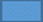   2 Εκπαίδευση Εκπαιδευτικών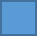 Για το σκοπό αυτό υποβάλλω φάκελο υποψηφιότητας σε ηλεκτρονική μορφή pdf. που περιλαμβάνει:1. Το παρόν έντυπο υποβολής Αίτησης Υποψηφιότητας.2. Βιογραφικό σημείωμα τύπου EUROPASS 3. Αντίγραφο πτυχίου ή βεβαίωση ολοκλήρωσης σπουδών (σε περίπτωση πτυχίου αλλοδαπής, απαιτείται και η επίσημη αναγνώριση από το ΔΙΚΑΤΣΑ/ΔΟΑΤΑΠ). Οι επι πτυχίω φοιτητές υποβάλλουν υπεύθυνη δήλωση ότι θα προσκομίσουν το πτυχίο τους σύμφωνα με την προκήρυξη.4. Αναλυτική βαθμολογία πτυχίου, με ακριβή αριθμητικό μέσο όρο.5. Λοιπούς τίτλους σπουδών (όπως ορίζει η προκήρυξη).6. Επίσημα αναγνωρισμένα πιστοποιητικά γνώσης ξένης γλώσσας 7. Πιστοποιητικό ελληνομάθειας επιπέδου Β2 (για τους αλλοδαπούς υποψήφιους)8. Επιστημονικά δημοσιεύματα σε έγκριτα επιστημονικά περιοδικά και Πρακτικά Συνεδρίων (εάν υπάρχουν). 9. Βεβαιώσεις πρακτικής άσκησης με αντικείμενο (εάν υπάρχουν)10. Βεβαιώσεις συμμετοχής σε σεμινάρια, επιμορφώσεις και μετεκπαιδεύσεις και βεβαιώσεις επαγγελματικής εμπειρίας ή δράσεων σε τομείς σχετικούς με το αντικείμενο του Π.Μ.Σ. (αν υπάρχουν).11. Φωτοτυπία Αστυνομικής Ταυτότητας.12. Βεβαίωση χρήσης ηλεκτρονικού υπολογιστή